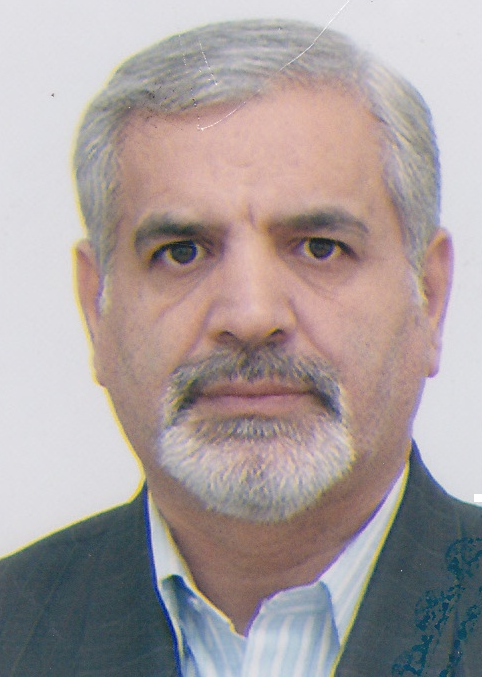 استاد دانشکده محیط زیست- دانشگاه تهرانمجتبی اردستانیتلفن دفتر:  +98 (21)پست الکترونیکی: ardestan@ut.ac.irتحصیلاتPh.D ,1373,مهندسی عمران - محیط زیست,دانشگاه  آریزونا
M.S,1368,مهندسی عمران - محیط زیست,دانشگاه تنسی
کارشناسی,1366,مهندسی کشاورزی حفاظت آب و خاک,دانشگاه تنسی
زمینههای تخصصیو حرفهایسوابق کاري و فعالیت های اجراییفعالیت های علمیمقالات- Using Analytical Hierarchy Process for Excess-Chlorine Risk Assessments in a Water Distribution Network: A Case Study. pakdehi maryam, Ardestani Mojtaba, Niksokhan Mohammad Hossein, Barkdoll Brian D., Ahmadisharaf Ebrahim (2023)., JOURNAL OF ENVIRONMENTAL ENGINEERING, 149(12).

- کاربرد و ارزیابی رویکرد همبست آب، غذا و انرژی در مدیریت منابع آب زیرزمینی کشاورزی (مطالعۀ موردی: دشت برخوار – اصفهان). نیکو سمیه, اردستانی مجتبی, نیک سخن محمد حسین (1402)., اکوهیدرولوژی, 10(2), 187-201.

- ارزیابی اثرات تغییر اقلیم بر رواناب شهری بر اساس مدلهای CMIP6 (مطالعه موردی: منطقة 10 شهرداری تهران). حسنی محمدرضا, نیک سخن محمد حسین, اردستانی مجتبی, موسوی جنبه سرایی سید فرید (1402)., مدلسازی و مدیریت آب و خاک, 3(2), 269-285.

- Multi-objective decision-making based on theories of cooperative game and social choice to incentivize implementation of low-impact development practices. Mousavi Janbehsarayi Seyyed Farid, Niksokhan Mohammad Hossein, Hassani Mohammad Reza, Ardestani Mojtaba (2023)., JOURNAL OF ENVIRONMENTAL MANAGEMENT, 330(117243), 117243.

- The perspective of a smart city by endorsing the nexus Bermuda triangle with the risk assessment of polluted water reuse in integrated water and food security management: the case of Semnan, Iran. Safaeian Mohammad reza, Ardestani Mojtaba, Sarang Amin (2022)., Journal of Water Reuse and Desalination, 12(4), 403-419.

- Spatio-Temporal Variation of an Aquifer Salinity in a Semi-Arid Area, Case Study of Sarvestan Plain, Iran. Rasti Moslem, Nasrabadi Touraj, Ardestani Mojtaba (2021)., Pollution, 8(1).

- Evaluating the effects of salinity on flocculation and purification mechanism of heavy metals in estuaries. Valikhani Samani Alireza, Ardestani Mojtaba, Sadri Nasab Masoud (2021)., Desalination and Water Treatment, 231(1), 217-228.

- تحلیل مناقشه تأمین حقابه محیط زیستی در سطح سازمانهای تصمیم گیرنده. زنجانیان حسین, نیک سخن محمد حسین, اردستانی مجتبی, عبدل آبادی حمید, قربانی مهدی (1399)., علوم و تکنولوژی محیط زیست, 22(6).

- بررسی آثار استفاده از پوشش‌های تک‌لایه در مخازن سد‌ها در میزان تبخیر. صالحی طرخورانی سهراب, نیک سخن محمد حسین, اردستانی مجتبی (1398)., مجله مهندسی عمران شریف, 35.2(3.2), 23-33.

- Peace or War? Intelligent Development of Iran Environmental Diplomacy. Padash Amin, Ardestani Mojtaba (2019)., Environmental Energy and Economic Research, 4(3), 349-368.

- Operation-based uncertainties in river waste load allocation and their impacts on controlling discharges. Jamshdi Shervin, Niksokhan Mohammad Hossein, Ardestani Mojtaba, Imani Somaye (2019)., CIVIL ENGINEERING AND ENVIRONMENTAL SYSTEMS, 35(1), 1-18.

- تخمین اثرات استفاده از پوشش پلی اتیلنی متخلخل سیاه در مخازن سدها بر میزان تبخیر. صالحی طرخورانی سهراب, نیک سخن محمد حسین, اردستانی مجتبی (1397)., تحقیقات آب و خاک ایران, 49(5), 1017-1029.

- Polycyclic Aromatic Hydrocarbons Separation from Oil-Contaminated Soil Using Supercritical and Subcritical Water. Motamedimehr Shahriar, Giti Pour Saeid, Ardestani Mojtaba (2018)., Journal of Environmental Pollution and Control, 1(1), 1-17.

- Estimating the Available Water in the Watershed Using System Dynamics Hydrological Model (Case Study: Ilam Watershed). Ardestani Mojtaba, Sarang Amin, Abdolabadi Hamid, little john C (2017)., Environmental Energy and Economic Research, 2(2).

- Fractionation of heavy metals in sediment and assessment of their availability risk: Acase Sudy in the northwesten of persian Gulf. Pejman Amir Hoseyin, Nabi Bidhendi Gholam Reza, Ardestani Mojtaba, Saeedi Mohsen, Baghvand Akbar (2017)., MARINE POLLUTION BULLETIN, 114(114), 881-887.

- Role of estuarine natural flocculation process in removal of Cu, Mn, Ni, Pb and Zn. Hassani Sanaz, Karbasi Abdolreza, Ardestani Mojtaba (2017)., GLOBAL JOURNAL OF ENVIRONMENTAL SCIENCE AND MANAGEMENT-GJESM, 3(2), 187-196.

- eutrophication modeling of using variable chlorophyl II Approach. Abdolabadi Hamid, Sarang Amin, Ardestani Mojtaba, Mahjoubi Emad (2016)., International Journal of Environmental Research, 10(2), 273.

- Intelligent Multivavariate Model for the optical detection of Total Prganic carbon. Ahmadzadeh Kokya Taher, Mehrdadi Naser, Ardestani Mojtaba, Baghvand Akbar, Kazemi Arash, Kalhori Aram (2016)., JOURNAL OF THE CHILEAN CHEMICAL SOCIETY, 61(3), 2852-2857.

- Management of unregulated agricultural nonpoint sources through water quality trading market. Mahjoubi Emad, Sarang Amin, Ardestani Mojtaba (2016)., WATER SCIENCE AND TECHNOLOGY, 2016(WST-EM16195R1), 16.

- تجزیه و تحلیل استراتژی نوآورانه برنامه ریزی محیط زیست با رویکرد HSE در صنعت پتروشیمی. پاداش امین, نبی بیدهندی غلامرضا, هویدی حسن, اردستانی مجتبی (1395)., فصلنامه پژوهش های مدیریت منابع انسانی, 6(2), 27 - 47.

- استفاده مجدد از پساب، فرصتی برای توسعه بازار مجوز انتشار آلودگی. جمشیدی شروین, نیک سخن محمد حسین, اردستانی مجتبی (1395)., محیط شناسی, 42(1), 211-227.

- Green strategy management framework towards sustainable. Padash Amin, Nabi Bidhendi Gholam Reza, Hoveidi Hassan, Ardestani Mojtaba (2016)., Bulgarian Chemical Communications, d(47), 259.

- اثر تغییر اقلیم بر جریان حوضه آبریز رودخانه‌ قره‌سو کرمانشاه. افضلی لعیا, نیک سخن محمد حسین, اردستانی مجتبی, آقاشاهی محسن (1395)., مجله پژوهش آب ایران, 10(1), 21-26.

- بررسی بهینه سازی فرایند حذف کربن آلی کل در تصفیه خانه های متداول آب شرب. احمدزاده طاهر, اردستانی مجتبی, مهردادی ناصر, باغوند اکبر (1395)., فصلنامه علوم محیطی, 14(1), 1-8.

- Practical finite analytic methods for simulation of advection-dominated solute transport. Sabahi Mohammad Salman, Montazeri Hossein, Ardestani Mojtaba, Sleep Brent (2015)., HYDROLOGICAL SCIENCES JOURNAL-JOURNAL DES SCIENCES HYDROLOGIQUES, 60(12), 2204-2213.

- A new index for assessing heavy metals contamination in sediments: A case study. Pejman Amirhossein, Nabi Bidhendi Gholam Reza, Ardestani Mojtaba, سعیدی محسن, Baghvand Akbar (2015)., ECOLOGICAL INDICATORS, 58(58), 365-373.

- A Quantity-Quality Model for Inter-basin Water Transfer System Using Game Theoretic and Virtual Water Approaches. Dehghan Manshadi Hamid Reza, Niksokhan Mohammad Hossein, Ardestani Mojtaba (2015)., WATER RESOURCES MANAGEMENT, 29(13), 4573-4588.

- Enhancement of surface water quality using trading discharge permits and artificial aeration. Jamshdi Shervin, Niksokhan Mohammad Hossein, Ardestani Mojtaba, Jaberi Hale (2015)., Environmental Earth Sciences, 74(9), 6613-6623.

- Seasonal waste load allocation policy within integrated discharge permits and reclaimed water market. Jamshdi Shervin, Ardestani Mojtaba, Niksokhan Mohammad Hossein (2015)., Water Policy, 1(1), wp2015301.

- Multi-objective Waste Load Allocation in River System by MOPSO Algorithm. Feyzi Elham, Niksokhan Mohammad Hossein, Ardestani Mojtaba (2015)., International Journal of Environmental Research, 1(9), -.

- Finite Analytic Methods for Simulation of Advection-Dominated and Pure Advection SoluteTransport With Reaction in Porous Media. Sabahi Mohammad Salman, Ardestani Mojtaba, Montazeri Hossein (2015)., International Journal of Environmental Research, 9(1), 1735-6865.

- Sea Surface Temperature and Salinity Reconstruction from Geochemical Tracers of a Massive Coral in the Persian Gulf. Ghazban Fereydoun, Forouzan Farida, Ardestani Mojtaba (2014)., International Journal of Environmental Research, 8(4), 1135-1144.

- Assessmen of Mineralogical Composision and Heevy Metal Pollution in the Surface Sediment of North West Persian Gulf  the Surface Sediment of North west Persian Gulf. Pejman Amir Hoseyin, Nabi Bidhendi Gholam Reza, Ardestani Mojtaba, سعیدی محسن, Baghvand Akbar, Moradi Shahin (2014)., International Journal of Environmental Research, 8(4), 1735-6865.

- تخصیص بهینه آب با استفاده از تئوری بازی‌های همکارانه مطالعه موردی: حوضه آبریز زاینده‌رود. اکبری ندا, نیک سخن محمد حسین, اردستانی مجتبی (1393)., محیط شناسی, 1(1), 1-12.

- Surface water quality management using an integrated discharge permit and the reclaimed water market. Jamshdi Shervin, Niksokhan Mohammad Hossein, Ardestani Mojtaba (2014)., WATER SCIENCE AND TECHNOLOGY, 70(5), 917.

- بررسی حذف درجای MTBE و بنزین از آبهای زیر زمینی جنوب تهران در مقیاس پایلوت آزمایشگاهی از طریق اکسیداسیون شیمایی با استفاده از نانو ذرات آهن صفر ظرفیتی پایدار شده. بریانی علی, پرداختی علیرضا, اردستانی مجتبی,  سیما امینی (1393)., محیط شناسی, 40(2), 275-261.

- شبیه سازی لایه بندی حرارتی و غتظت اکسیژن محلول با استفاده از مدل Ce-Qual-W2. سعیدی پونه, مهردادی ناصر, اردستانی مجتبی, باغوند اکبر (1392)., محیط شناسی, 39(4), 171-180.

- برآیرد آب مجازی حوضه آبخیزو نقش آن در سامانه های انتقال آب بین حوضه ای. دهقان منشادی حمیدرضا, نیک سخن محمد حسین, اردستانی مجتبی (1392)., مهندسی منابع آب, 6(1), 101-114.

- Flocculation of Cu, Mn, Ni, Pb and Zn during estuarine mixing (Caspian Sea). Karbasi Abdolreza, Bassam Seyed Sajad, Ardestani Mojtaba (2013)., International Journal of Environmental Research, 7(4), 917-924.

- Development and application of reduced-order neural network model based on proper orthogonal decomposition for BOD5 monitoring in river systems: Uncertainty analysis. Noori Roohollah, Ashrafi Khosro, Karbasi Abdolreza, Ardestani Mojtaba, Mehrdadi Naser (2013)., Environmental Progress & Sustainable Energy, 32(2), 344-349.

- Development and application of reduced-order neural network model based on proper orthogonal decomposition for BOD5 monitoring: Active and online prediction. Noori Rooholah, Karbasi Abdolreza, Ashrafi Khosro, Ardestani Mojtaba, Mehrdadi Naser (2013)., Environmental Progress & Sustainable Energy, 32(1), 120-127.

- Development and application of reduced-order neural network model based on proper orthogonal decomposition for BOD5 monitoring: Active and. نوری روح اله, Karbasi Abdolreza, Ashrafi Khosro, Ardestani Mojtaba, Mehrdadi Naser (2013)., Environmental Progress & Sustainable Energy, 1(32), 120-127.

- Active and online prediction of BOD5 in river systems using reduced-o. نوری روح اله, Karbasi Abdolreza, Ashrafi Khosro, Ardestani Mojtaba, Mehrdadi Naser, Nabi Bidhendi Gholam Reza (2012)., Environmental Earth Sciences, 1(67), 141-149.

- Active and online prediction of BOD5 in river systems using reduced - order support vector machine.  Khosro Ashrafi, Ardestani Mojtaba, Mehrdadi Naser, Nabi Bidhendi Gholam Reza,  Abdolreza Karbasi,  Ruhollah Nouri (2012)., Environmental Earth Sciences, 67(67), 149-141.

- Association of trace metals with various sedimentary phases in dam reservoirs. Karbasi Abdolreza,  Fatemeh Torabi, Ghazban Fereydoun, Ardestani Mojtaba (2011)., International Journal of Environmental Science and Technology, 8(4), 852-841.

- Water Quality Assessment of Gheshlagh River using Water Quality Indices.  Babak Jafari Salim, Nabi Bidhendi Gholam Reza,  Amir Salemi,  Masoud Taheryioun, Ardestani Mojtaba (2009)., Journal of Environmental Sciences, 1(4), 19-28.

- Inverse Method to Estimate the Mass of Contamination Source by Comparing Analytical with Numerical Results. Ardestani Mojtaba,  Mohamad Salman Sabahi (2008)., International Journal of Environmental Research, 3(2), 317-326.

- Environmental Damage Cost in Iran by the Energy Sector.  Majid Shafie Pour, Ardestani Mojtaba (2007)., ENERGY POLICY, 35(9),  4413-4423.

- Fuels Price Structuring : A tool for Integration of Environmental Concerns into Energy Sector. Shafie pour motlagh Majid, Ardestani Mojtaba,  Maria Sarraf (2007)., International Journal of Environmental Research, 4(1), 358-367.

- Accurate solution of ground water mass transport  equation using the adjoint  petrov Galerkin method. Ardestani Mojtaba (1998)., Journal of Environmental Studies, 24(21), 11-19.

کنفرانس ها- به کارگیری الگوریتم رقابت استعماری در جانمایی ابزارهای توسعهی کم اثر تحت شرایط تغییر اقلیم (مطالعه موردی منطقه 10 شهرداری تهران). حسنی محمدرضا, نیک سخن محمد حسین, اردستانی مجتبی, موسوی جنبه سرایی سید فرید (1401)., چهارمین کنفرانس ملی هیدرولوژی ایران, 22-23 مرداد, شهرکرد, ایران.

- بهینه سازی چند هدفه ابزارهای توسعه ی کم اثر جهت مدیریت کمی و کیفی رواناب شهری  (منطقه ی مورد مطالعه: منطقه ده شهرداری تهران). موسوی جنبه سرایی سید فرید, نیک سخن محمد حسین, اردستانی مجتبی, حسنی محمدرضا, حسین زاده کوهی حسین (1401)., چهارمین کنفرانس ملی هیدرولوژی ایران, 22-23 مرداد, شهرکرد, ایران.

- ارزﯾﺎﺑﯽ آﺳﯿﺐﭘﺬﯾﺮی ﻟﺮزه ای ﺧﻄﻮط ﻟﻮﻟﻪ ﻓﺎﺿﻼب ﺷﻬﺮ ﮐﺮﻣﺎﻧﺸﺎه. نوروزی پژمان, امیدوار بابک, اردستانی مجتبی (1401)., سیزدهمین کنگره ملی مهندسی عمران, 20-21 فروردین, اصفهان, ایران.

- مدلسازی گسترش آلودگی در آبخوان کرمانشاه ناشی از شکست لوله های فاضلاب. نوروزی پژمان, امیدوار بابک, اردستانی مجتبی (1400)., اولین همایش ملی مدیریت کیفیت آب و سومین همایش ملی مدیریت مصرف آب با رویکرد کاهش هدررفت و بازیافت, 9-11 آبان, تهران, ایران.

- شناخت مولفه های برنامه واکنش اضطراری به منظور تخلیه ساختمان های مرتفع درحریق شهری. گیوه چی سعید, حبیبیان مهدی, اردستانی مجتبی (1399)., رویکردهای نوین مدیریت در مطالعات میان رشته ای, 2-2 شهریور.

- ارائه مولفه های طرح واکنش اضطراری به منظور تخلیه ساختمان های مرتفع در حریق شهری) مطالعه موردی شهر بابلسر(. گیوه چی سعید, حبیبیان مهدی, اردستانی مجتبی (1399)., رویکردهای نوین مدیریت در مطالعات میان رشته ای, 2-2 شهریور.

- Chlorine risk assessment in emergency situation in water distribution network. Pakdehi Maryam, Ardestani Mojtaba, Niksokhan Mohammad Hossein (2018)., International conference on civil engineering, architecture and urban development management in Iran, 19 December, Tehran, Iran.

- ارزیابی پدیده های خشکسالی و ترسالی در شهر میناب. صالحی طرخورانی سهراب, نیک سخن محمد حسین, اردستانی مجتبی (1397)., دومین کنفرانس ملی آب و هواشناسی ایران, 19-19 فروردین, مشهد, ایران.

- Developing a simple dynamic simulation model of phosphorus in Lake Ontario. Abdolabadi Hamid, Ardestani Mojtaba, Sarang Amin, C. Little John (2016)., Thirty-fourth International System Dynamics Conference, 17-21 July, Amsterdam, Netherlands.

- بررسی تطبیقی دقت روش های FAHP و AHP کلاسیک در تعیین معیارهای صنعت سبز بر پایه HSE در صنعت پتروشیمی. پاداش امین, نبی بیدهندی غلامرضا, هویدی حسن, اردستانی مجتبی (1395)., دومین کنفرانس علوم، مهندسی و فناوری محیط زیست, 5-6 اردیبهشت, تهران, ایران.

- تخصیص بهینه بار آلودگی در سیستم رودخانهای با استفاده از الگوریتم چندهدفه ازدحام ذرات. فیضی الهام, نیک سخن محمد حسین, اردستانی مجتبی (1392)., سومین کنفرانس برنامه ریزی و مدیریت محیط زیست, 5-6 آبان, تهران, ایران.

- A neural network approach to online determinnation of organic carbon in water resources. Ardestani Mojtaba, Baghvand Akbar, Ahmadzadehe Aram, Kazemi Arash, Mehrdadi Naser (2013)., 6th Iranian Seminar of Chemistry and the Environment, 29 October-30 November, Tabriz, Iran.

- Water Allocation in Inter Basin Water Transfer with the Virtual Water Approach. Niksokhan Mohammad Hossein, Ardestani Mojtaba, Dehghan Manshadi Hamid Reza (2013)., World Environmental and Water Resources Congress, 20-22 May, Cincinnati, United States Of America.

- توسعه سیاستهای بهرهبرداری از مخزن به منظور مدیریت سیلاب با رویکرد پویایی سیستمها. عبدل آبادی حمید, نیک سخن محمد حسین, اردستانی مجتبی (1392)., کنفرانس ملی مدیریت سیلاب, 23-24 فروردین, تهران, ایران.

- تحلیل و مدیریت سیستم های انتقال آب بین حوضه ای با رویکرد آب مجازی. دهقان منشادی حمیدرضا, نیک سخن محمد حسین, اردستانی مجتبی (1392)., هفتمین کنگره ملی مهندسی عمران, 17-18 فروردین, زاهدان, ایران.

- معرفی و مقایسه مدل های LARS-WG و SDSM به منظور ریز مقیاس سازی پارامترهای زیست محیطی در مطالعات تغییر اقلیم. اردستانی مجتبی (1391)., ششمین همایش ملی محیط زیست, 29-30 مهر, تهران, ایران.

- مدلسازی لکه نفتی و مقایسه مسیر حرکت تحت تأثیر باد های مختلف در خلیج فارس. صالحی پورباورصاد مریم, حاجی زاده ذاکر ناصر, اردستانی مجتبی (1391)., نخستین همایش ملی مهندسی مخازن هیدروکربوری، علوم و صنایع وابسته, 25-26 اردیبهشت, تهران, ایران.

- شبیه سازی لکه نفتی در آب های نزدیک جزیره لاوان. حاجی زاده ذاکر ناصر, صالحی پورباورصاد مریم, اردستانی مجتبی (1391)., ششمین کنفرانس ملی روز هانی محیط زیست, 24-26 اردیبهشت, تهران, ایران.

- بررسی وضیعت الودگی نیتراتی و فسفات ابهای زیرزمینی چا بکسر. قلیزاده مهدی, باغوند اکبر, اردستانی مجتبی, کرباسی عبدالرضا (1389)., چهارمین کنفرانس ملی روز جهانی محیط زیست, 18-20 اردیبهشت, تهران, ایران.

- A Comparison between the Cooperative and Non-cooperative Basin-wide Water Quantity and Quality Management: A Case Study. Mahjouri Najmeh, Ardestani Mojtaba, Kerachian Reza (2010)., Third International Perspective on Current and Future State of Water Resources and Environment, 5-7 January, India.

- بررسی پارامترهای فیزیکی شیمیایی مواد مغذی و فلزات سنگین در آبهای خلیج فارس (منطقه عسلویه. اردستانی مجتبی, یزدان پناه ارغوان, کرباسی عبدالرضا (1388)., سومین همایش تخصصی مهندسی محیط زیست, 10-12 مهر, تهران, ایران.

- Determination of Contamination Mass Using Inverse Analytical Method and Numerical Soultion: Model case study Bistoon Petrochemical Site. Ardestani Mojtaba, صباحی محمد سلمان (2008)., Blacksea International Environmental Symposium, 25-29 August, Giresun, Turkey.

- Groundwater quality and quantity management: A case study of Kashan aquifer central Iran.. مهجوری مجد نجمه, Ghazban Fereydoun, Ardestani Mojtaba (2005)., World Water and Environmental Resources Congress., 26-29 June, Anchorage Alaska, United States Of America.

کتب - راهنمای جامع ارزیابی اثرات زیست محیطی. پاداش امین, جوزی سید علی, اردستانی مجتبی, عطایی صدف (1399).

- طراحی اکولوژیک رودکنارها- احیای رودخانه ها، مرتبط کردن جوامع با هم. سارنگ امین, اردستانی مجتبی, اندیک بهنام (1395).

- راهنمای ارزیابی تجارت کیفیت آب. سارنگ امین, اردستانی مجتبی, نیک سخن محمد حسین, محجوبی عماد (1393).

مجلاتپایان نامه ها و رساله ها- مدلسازی کیفی رودخانه‌ی جاجرود و ارزیابی قدرت خودپالایی آن، حسین قاضی میرسعید، مجتبی اردستانی، کارشناسی ارشد،  90/11/30 

- اصلاح عملکرد روسازی های نفوذپذیر برای مدیریت آلاینده‌های رواناب‌های شهری، محمدامین دیاریان، مجتبی اردستانی، دکتری،  1402/8/7 

- مدلسازی پتانسیل سیل خیزی حوضه های آبریز با استفاده از مدل های داده کاوی و هوش مصنوعی، مهدی اعلمی، مجتبی اردستانی، دکتری،  1402/4/31 

- مدلسازی پتانسیل منابع آب زیرزمینی با استفاده از مدل¬های یادگیری ماشینی ، احمد سلامت، مجتبی اردستانی، دکتری،  1402/4/31 

- استفاده از گونه شناسی شیمیایی در  منشا یابی عناصر   منابع آب زیر زمینی ، مطالعه موردی دشت سروستان.، مسلم راستی، مجتبی اردستانی، دکتری،  1401/6/24 

- تعیین مدل بهینه ردپای آب و ارزیابی بر روی محصولات پالایشگاه گاز انتخابی کشور، فیروزه افخمی، مجتبی اردستانی، دکتری،  1401/4/29 

- مدلسازی منابع آب زیرزمینی در دریاچه مهارلو با هدف شناسایی و ارایه راهکارهای احیای دریاچه، سپهر گشتاسبی، مجتبی اردستانی، کارشناسی ارشد،  1401/11/30 

- بهینه سازی و تحلیل شاخص آسیب پذیری شبکه جمع آوری آب سطحی در شرایط تغییر اقلیم، حسین حسین زاده کوهی، مجتبی اردستانی، کارشناسی ارشد،  1401/11/23 

- پایش کیفیت آب و پیش بینی روند تغذیه گرایی در دریاچه سد با استفاده از مدل یادگیری ماشین (مطالعه موردی: حوضه دریاچه سد میناب)، فاطمه بابایی، مجتبی اردستانی، کارشناسی ارشد،  1401/11/23 

- کاربرد بهینه ابزارهای توسعه کم اثر (LIDs) جهت مدیریت سیلاب شهری در شرایط تغییر اقلیم، محمدرضا حسنی، مجتبی اردستانی، کارشناسی ارشد،  1401/11/1 

- توسعه ی مدل تصمیم گیری در استفاده از ابزارهای توسعه ی کم اثر(LIDs) با کاربرد تئوری بازی ها، سیدفرید موسوی جنبه سرایی، مجتبی اردستانی، کارشناسی ارشد،  1401/11/1 

- مدلسازی یکپارچه مدیریت منابع آب، انرژی و غذا با رویکرد همبست به همراه مدلسازی ریسک استفاده از آبهای آلوده (محدوده مورد مطالعه منطقه سمنان)، محمدرضا صفاییان، مجتبی اردستانی، دکتری،  1401/10/25 

- استفاده از روش میانگین گیری بیزین و یادگیری ماشین در پیش بینی جریان‌های رودخانه‌ای ، مهدی نخعی، مجتبی اردستانی، کارشناسی ارشد،  1400/6/27 

- مدل سازی چند هدفه مبتنی بر ریسک تخصیص بهینه منابع آب شرب در شرایط بحران خشکسالی، عرفان معجونی، مجتبی اردستانی، کارشناسی ارشد،  1400/12/24 

- مدل سازی لخته سازی رسوبات در مصب با تأکید بر تغییرات شوری، علیرضا ولیخانی سامانی، مجتبی اردستانی، دکتری،  1400/11/30 

- تحلیل ریسک سیستم‌های منابع آب در اثر مخاطرات چندگانه همزمان خشکسالی و فرونشست، لیلا لفیف، مجتبی اردستانی، کارشناسی ارشد،  1400/11/27 

- پایش خشکسالی با استفاده از شاخصهای پارامتریک و غیر پارامتریک (مطالعه موردی: استان تهران) ، میعاد پورشفیع اردستانی، مجتبی اردستانی، کارشناسی ارشد،  1399/7/30 

- توسعه شاخص شدت آلودگی در دریاچه‌های آب شیرین (مطالعه موردی: دریاچه آوان الموت) ، امین قدسی، مجتبی اردستانی، کارشناسی ارشد،  1399/7/29 

- ارزیابی ریسک سلامت مصرف کنندگان محصولات کشاورزی آلوده به فلزات سنگین در شهر ری و ارتباط آن با روان آب‌های سطحی آلوده، کامیار سلیمانی، مجتبی اردستانی، کارشناسی ارشد،  1399/7/28 

- تخصیص بار آلودگی با استفاده از مدل COA در حوضه رودخانه (مطالعه موردی- رودخانه جاجرود)، شکوفه حق دوست، مجتبی اردستانی، کارشناسی ارشد،  1399/7/28 

- نقش گنبدهای نمکی بر کیفیت منابع آب زیرزمینی با بهره گیری از مدل MODFLOW، مطالعه موردی آبخوان شمیل تخت استان هرمزگان، ایران، وحید نیک فر، مجتبی اردستانی، کارشناسی ارشد،  1399/7/23 

- بررسی میزان آلاینده هورمونی آب شرب شهر تهران، مصطفی منصوریان فر، مجتبی اردستانی، کارشناسی ارشد،  1399/6/23 

- ارزیابی ریسک نشت آلودگی به آب زیرزمینی بر اثر شکست لرزه ای خطوط لوله فاضلاب (مطالعه موردی شهر کرمانشاه)، پژمان نوروزی، مجتبی اردستانی، کارشناسی ارشد،  1399/12/5 

- تحلیل استراتژیک برای دیپلماسی آب و محیط زیست در خاورمیانه (حوضه دجله و فرات)، محسن شهبازنژادفرد، مجتبی اردستانی، کارشناسی ارشد،  1399/11/29 

- تهیه مدل ماتریسی بهینه مدیریت کیفی روان آب شهری با تاکید بر کاربری اراضی(در سه مسیر شهر تهران)، احمد سیاحی، مجتبی اردستانی، دکتری،  1399/11/28 

- کارایی نانوفتوکاتالیست آهن مغناطیسی اصلاح شده با مایع یونی بر پایه کروم و اکسید روی ( a.Fe2o3@MIL(Cr)@Zno ) به منظور حذف فلزات سنگین از منابع آبی، محمدحسین معافی، مجتبی اردستانی، دکتری،  1399/11/12 

- مدیریت شورابه های میادین نفتی ایران و تعیین میزان غلظت فلزات استراتژیک به منظور بازیافت لیتیم و استرانتیوم، علی ماری اریاد، مجتبی اردستانی، کارشناسی ارشد،  1398/9/18 

- تخصیص بار آلودگی به آب سطحی با تصمیم گیری مستحکم چند هدفه تحت اثر تغییر اقلیم، رژین میسمی، مجتبی اردستانی، کارشناسی ارشد،  1398/7/6 

- تاثیر تغییر اقلیم بر آبهای سطحی و زیرزمینی(مطالعه موردی:حوضه سد ایلام)، مریم ریشهری، مجتبی اردستانی، کارشناسی ارشد،  1398/7/6 

- مدلسازی اثرات منابع آلاینده نقطه ای و غیر نقطه ای بر کیفیت منابع آب رودخانه کرج در منطقه پایین دست سد کرج توسط دو مدل Qual2kw و Wasp7، محمد صادق رحمانی، مجتبی اردستانی، کارشناسی ارشد،  1398/6/31 

- تخصیص مجوزهای تخلیه بار آلودگی با رویکرد اقتصادی و با استفاده از نظریه ی بازی های چند نفره، سمانه سجادی بافقی، مجتبی اردستانی، کارشناسی ارشد،  1398/11/27 

- مدیریت پسماندهای معدنی حاصله از استخراج طلا در معدن ساری گونای جهت ممانعت از آلودگی آبهای زیر زمینی، نعیمه فتحی، مجتبی اردستانی، کارشناسی ارشد،  1398/11/26 

- مدیریت سنگ‌های باطله معدنی حاصله از استخراج سرب و روی معدن زه آباد قزوین و بررسی تأثیر آن بر روی آلودگی آب‌های سطحی و زیر زمینی منطقه، نیلوفر نجاتیان، مجتبی اردستانی، کارشناسی ارشد،  1398/10/23 

- مدیریت سنگ‌های باطله معدنی حاصله از عملیات معدن کاری فیروزه نیشابور جهت جلوگیری از آلودگی محیط زیست، غزل جلالی، مجتبی اردستانی، کارشناسی ارشد،  1398/10/23 

- مدیریت کیفی و تخصیص منابع آلاینده در رودخانه با رویکرد اقتصادی و تأکید بر فعالیت‌های آبزی پروری، مطالعه موردی رودخانه هراز ، محمد حسین عبدی‌زاده، مجتبی اردستانی، کارشناسی ارشد،  1397/7/10 

- توسعه بازار آب و تجارت کیفی آب با رویکرد محدودیت و تجارت، مریم محمدظاهری، مجتبی اردستانی، کارشناسی ارشد،  1397/6/26 

- بررسی اثرات استفاده از پنل های خورشیدی شناور در مخازن سدها بر کمیت و کیفیت آب مخازن، سهراب صالحی طرخورانی، مجتبی اردستانی، کارشناسی ارشد،  1397/6/26 

- بررسی رابطه بین جریان رودخانه ورودی به مخزن سد با غلظت اکسیژن محلول در بدنه های آبی تحت شرایط وجود لایه بندی حرارتی، معراج سهرابی، مجتبی اردستانی، کارشناسی ارشد،  1397/11/1 

- توسعه مدل کیفی تغذیه گرایی مخازن سدها با رویکرد اجتماعی- اقتصادی، حمید عبدل آبادی، مجتبی اردستانی، دکتری،  1396/8/16 

- تخصیص منابع آب با استفاده از معیارهای تصمیم گیری چند هدفه و نظریه بازی ها، سامان صیدمحمدی، مجتبی اردستانی، کارشناسی ارشد،  1396/7/4 

- تولید زهاب اسیدی از پسماندهای معدنی و اثرات زیست محیطی آن: مطالعه موردی مس سرنگون، رویا استواری، مجتبی اردستانی، کارشناسی ارشد،  1396/7/11 

- ارائه طرح واکنشی اضطراری به منظور تخلیه ساختمانهای مرتفع در حریق شهری - مطالعه مودی شهر بابلسر، مهدی حبیبیان دیوکلایی، مجتبی اردستانی، کارشناسی ارشد،  1396/7/10 

- ارئه برنامه استمرار فعالیت و خدمات در بحران(BCP)  مطالعه موردی منطقه یک شهر اهواز، امیره مدنی، مجتبی اردستانی، کارشناسی ارشد،  1396/6/27 

- کاربرد تحلیل شبکه اجتماعی و نظریه بازی ها در حل مناقشات و مدیریت پایدار منابع آب مطالعه موردی حوضه آبریز سد ایلام، حسین زنجانیان، مجتبی اردستانی، کارشناسی ارشد،  1396/4/3 

- بررسی عملکرد حوزه ی محیط زیست مدل ملی ارزیابی تعالی HSE با سایر مدل های ارزیابی عملکرد جهان با استفاده از روش SWOT و RADAR، حامد حیدری، مجتبی اردستانی، کارشناسی ارشد،  1396/11/30 

- مدلسازی و مقایسه عملکرد بهترین روشهای مدیریتی در بهبود وضعیت کیفی آب سطحی با استفاده از شبیه سازی SWAT و بهینه سازی چندهدفه، حنانه سادات قهستانی، مجتبی اردستانی، کارشناسی ارشد،  1396/11/30 

- تحلیل شبکه جمع آوری فاضلاب با تکیه بر بهینه سازی پارامترهای طراحی، شایان امیدی، مجتبی اردستانی، کارشناسی ارشد،  1396/11/28 

- اثرات توسعه شهرنشینی بر آب‌های زیرزمینی حوضه‌ی ساحلی (نوشهر- نور) ، شقایق اکبرپورصف سری، مجتبی اردستانی، کارشناسی ارشد،  1396/10/25 

- مدل بهینه سازی هوشمند سیستم تصفیه به منظور کنترل کیفی منابع آب ( مطالعه موردی: پارامتر کربن آلی کل (TOC )، طاهر احمدزاده کوکیا، مجتبی اردستانی، دکتری،  1395/6/31 

- تعیین کیفیت آب و خاک  در مناطق تحت تاثیر غبارهای نمکی دریاچه ارومیه، فاطمه گلشنی خامنه، مجتبی اردستانی، کارشناسی ارشد،  1395/6/27 

- ارائه الگوی برنامه ریزی راهبردی هوا با رویکرد مدیریت یکژارچه محیط زیست(IEM) مطالعه موردی شهر تهران، محمدجواد محمدی زاده، مجتبی اردستانی، دکتری،  1395/6/16 

- شاخص های پایداری کمی و کیفی منابع آب زیرزمینی، اصغر کمالی، مجتبی اردستانی، کارشناسی ارشد،  1395/11/4 

- شناخت پارامترهای مؤثر در لخته سازی فلزات در مصب رودخانه ی سردآبرود و کاربرد آن در تصفیه پساب صنعتی، ساناز حسنی، مجتبی اردستانی، کارشناسی ارشد،  1395/11/27 

- جداسازی جیوه از پسماند واحد کلر آلکالی پتروشیمی بندر ماهشهر به روش تصفیه گرمایی و بهینه سازی انرژی مصرفی در آن، یاشار رضائی سبزوار، مجتبی اردستانی، کارشناسی ارشد،  1395/11/24 

- مدیریت کارآمد منابع آلاینده غیرنقطه ای با استفاده از ساختارهای بازار تجارت مجوزهای انتشار آلودگی، عماد محجوبی، مجتبی اردستانی، دکتری،  1395/10/26 

- تعیین کیفیت آب و خاک در مناطق تحت تاثیر غبارهای نمکی دریاچه ارومیه، فاطمه گلشنی خامنه، مجتبی اردستانی، کارشناسی ارشد،  1395/06/27 

- Determining soil and water quality in areas affected by  salt dust of Urmia Lake، فاطمه گلشنی خامنه، مجتبی اردستانی، کارشناسی ارشد،  1395/06/27 

- بررسی تاثیر احداث بندرشهیدبهشتی روی الگوی جریان منطقه بااستفاده از مدل سازی هیدرودینامیک عددی، شهریار بنان، مجتبی اردستانی، کارشناسی ارشد،  1394/6/31 

- تدوین وتوسعه شاخص شدت آلودگی فلزات سنگین در رسوبات ساحلی ( مطالعه موردی: شمال غربی خلیج فارس، امیرحسین پژمان، مجتبی اردستانی، دکتری،  1394/6/25 

- ارزیابی و مدیریت ریسک امنیت آب در شبکه های آب شهری با تآکید بر جانمایی بهینه سنسورهای تشخیص آلودگی در شبکه، حمید باستانی، مجتبی اردستانی، کارشناسی ارشد،  1394/6/21 

- تخصیص توآم بارآلودگی و برداشت آب به کمک نظریه بازی ها، علی یزدان پناه عبدالملکی، مجتبی اردستانی، کارشناسی ارشد،  1394/12/15 

- بررسی روشهای تحلیلی محدود کاربردی برای حل معادلات جابجایی -پراکندگی در آب های زیرزمینی با پدیده جابجایی غالب، محمد سلمان صباحی، مجتبی اردستانی، دکتری،  1394/11/6 

- مدیریت کیفی آب سطحی با استفاده از تخصیص پساب تصفیه شده شهری، شروین جمشیدی، مجتبی اردستانی، دکتری،  1394/11/5 

- تجارت همزمان آب و بارآلودگی درسامانه رودخانه ای، مهدی زهره، مجتبی اردستانی، کارشناسی ارشد،  1394/11/2 

- ارائه الگوی راهبردی صنعت سبز بارویکرد سیستم مدیریت یکپارچه بهداشت ایمنی و محیط زیست HSE-MS در صنایع پتروشیمی، امین پاداش، مجتبی اردستانی، دکتری،  1394/11/19 

- تحلیل هیدرولیکی و پهنه بندی کلر باقیمانده در منطقه ی آبدهی مخزن 12 تهران، مریم پاکدهی، مجتبی اردستانی، کارشناسی ارشد،  1393/6/29 

- تخصیص منابع آب سطحی با استفاده از معیارهای تصمیم گیری چند هدفه و نظریه بازی ها- مطالعه موردی زرینه رود، زهرا سبحانیه، مجتبی اردستانی، کارشناسی ارشد،  1393/6/24 

- بررسی تأثیر تغییرات آب و هوایی بر کمیت منابع آب توسط مطالعات ایزوتوپهای پایدار در مرجان های خلیج فارس، فریدا فروزان، مجتبی اردستانی، دکتری،  1393/11/29 

- مدلسازی عددی هیدرودینامیک سواحل بندرعباس با رویکرد تأثیر احداث اسکله شهید رجایی روی الگوی جریان، هومن علوی نایینی، مجتبی اردستانی، کارشناسی ارشد،  1393/11/26 

- بررسی وضعیت موجود و انتخاب سیستم بهینه شبکه جمع آوری فاضلاب سایت جام جم، سعید شکوهی نیا، مجتبی اردستانی، کارشناسی ارشد،  1393/10/15 

- مدل سازی عددی یک بعدی انتقال آلودگی فاضلاب در محیط متخلخل در حضور کلوئیدها، محسن خیرابادی، مجتبی اردستانی، کارشناسی ارشد،  1393/10/15 

- تخصیص منابع آب در سیستمهای انتقال آب بین حوضه ای با رویکرد آب مجازی، حمید رضا دهقان منشادی، مجتبی اردستانی، کارشناسی ارشد،  1392/6/31 

- اثر تغییر اقلیم بر شوری آب دریاچه ارومیه، محسن آقاشاهی، مجتبی اردستانی، کارشناسی ارشد،  1392/6/25 

- ارزیابی ریسک نشت فراورده های نفتی به آب زیرزمینی مطالعه موردی کرمانشاه، الهام زمانی، مجتبی اردستانی، کارشناسی ارشد،  1392/6/24 

- بررسی نقش فرآیند طبیعی لخته سازی فلزات سنگین در خودپالایی مصب رودخانه چشمه کیله، سیدسیاوش بصام، مجتبی اردستانی، کارشناسی ارشد،  1392/4/9 

- ساخت مدل ریاضی جهت شبیه سازی اکسیژن محلول درسیستمهای رودخانه ای وتخصیص بهینه تخلیه آلاینده ها، امین کیاقادی، مجتبی اردستانی، کارشناسی ارشد،  1392/4/9 

- اثر تغییر اقلیم بر کیفیت آبهای سطحی مطالعه موردی: رودخانه قره سو، کرمانشاه، لعیا افضلی، مجتبی اردستانی، کارشناسی ارشد،  1392/4/12 

- مدیریت کمی و کیفی سیستم رودخانه با رویکرد حل اختلاف بین ذینفعان و لحاظ تالاب گاوخونی، ندا اکبری، مجتبی اردستانی، کارشناسی ارشد،  1392/11/21 

- مدیریت کیفیت سیستم رودخانه ای یک حوضه از طریق تجارت مجوز تخلیه بار آلودگی با رویکرد نسبت تجارت، نجمه دارایی نژاد، مجتبی اردستانی، کارشناسی ارشد،  1392/11/19 

- مدل تخصیص بار آلودگی چند هدفه در سیستم رودخانه ای با رویکرد تجارت مجوز تخلیه بار آلودگی، الهام فیضی آشتیانی، مجتبی اردستانی، کارشناسی ارشد،  1392/11/19 

- مدل تخصیص بار آلودگی چند هدفه در سیستم رودخانه ای با رویکرد تجارت مجوز تخلیه بار آلودگی، الهام فیضی اشتیانی، مجتبی اردستانی، کارشناسی ارشد،  1392/11/19 

- بررسی نقش فرایند طبیعی لخته سازی فلزات سنگین در خودپالایی  مصب رودخانه چشمه کیله، سیاوش بصام، مجتبی اردستانی، کارشناسی ارشد،  1392/04/09 

- توسعه مدل رتبه کاسته دو بعدی میانگین گیری شده در عرض بر مبنای روش تجزیه متعامه سره جهت مدل سازی مواد مغذی در مخازن سدها، روح اله نوری، مجتبی اردستانی، دکتری،  1391/7/17 

- کاربرد پویایی سیستم در ارزیابی پیرشدگی و عمر مفید مخازن سدها با لحاظ تغذیه گرایی و رسوب گذاری، حمید عبدل ابادی، مجتبی اردستانی، کارشناسی ارشد،  1391/6/28 

- ارزیابی قدرت خودپالایی و مدل سازی کیفی رودخانه کرج، مهرداد نگهداری، مجتبی اردستانی، کارشناسی ارشد،  1391/4/13 

- تحلیل ریسک لرزه ای شبکه آبرسانی با در نظرگرفتن اندرکنش افزونگی و خرابی های وابسته و ارائه راهکارهای مدیریتی مطالعه موردی: منطقه 6 تهران، نیلوفر صادقی کمجانی، مجتبی اردستانی، کارشناسی ارشد،  1391/4/13 

- شبیه سازی مسیر حرکت لکه نفتی ناشی از نشت خط لوله در خلیج فارس، مریم صالحی پور باورصاد، مجتبی اردستانی، کارشناسی ارشد،  1391/4/12 

- شبیه سازی تغذیه گرایی و لایه بندی حرارتی مخزن سد شهید رجایی با استفاده از مدل ریاضی، پونه سعیدی، مجتبی اردستانی، کارشناسی ارشد،  1391/10/30 

- بررسی و تعیین پارامترهای حذف در جای MTBE از آب های زیرزمینی جنوب تهران در مقیاس پایلوت آزمایشگاهی و ارزیابی ریسک این ماده و محصولات حذف در آب زیرزمینی، علی بریانی، مجتبی اردستانی، کارشناسی ارشد،  1391/10/30 

- ارائه راهکارهای بهینه مدیریت کیفی سیستم حوضه آبریز رودخانه- مخزن با رویکرد تصمیم گیری چند معیاره، علیرضا ترکیان، مجتبی اردستانی، کارشناسی ارشد،  1391/10/26 

- مدل سازی کشند قرمز در خلیج چسپیک با استفاده از شبکه عصبی مصنوعی، سمانه ابراهیم زاده حسن آبادی، مجتبی اردستانی، کارشناسی ارشد،  1391/10/25 

- مدلسازی پخش لکه نفتی و پیش بینی برخورد با زیستگاه آبسنگهای مرجانی در خلیج فارس، سارا نصیری جوزانی، مجتبی اردستانی، کارشناسی ارشد،  1391/10/25 

- تصفیه پساب کارگاههای شستشوی شن و ماسه با استفاده از فرآیند انعقاد و لخته سازی، مطالعه موردی: رودخانه تالار استان مازندران، رضا خسروی، مجتبی اردستانی، کارشناسی ارشد،  1391/10/10 

- کاربرد پویایی سیستم در ارزیابی پیرشدگی و عمر مفید مخازن سدها با لحاظ تغذیه‌گرایی و رسوب‌گذاری (مطالعه موردی سد ایلام)، حمید عبدل آبادی، مجتبی اردستانی، کارشناسی ارشد،  1391/06/28 

- ارزیابی آسیب پذیری دشت یزد- اردکان و تهیه مدل ریاضی آن، علی یقینی، مجتبی اردستانی، کارشناسی ارشد،  1390/7/30 

- مدلسازی وابستگی شبکه شریان های حیاتی با بکارگیری مدل گراف و ماتریس های مجاورت مطالعه موردی: شبکه های آب و برق منطقه 4 شهر تهران، محمدصادق توکلی ثانی، مجتبی اردستانی، کارشناسی ارشد،  1390/7/13 

- کاربرد درخت خطا و الگوریتم کوتاه ترین مسیر در بررسی اندرکنش لرزه ای شریانهای حیاتی، مهرداد نعیمی نصفی، مجتبی اردستانی، کارشناسی ارشد،  1390/4/1 

- بررسی میدانی عوامل موثر بر میزان مصرف شبانه آب مشترکین خانگی، جلال مالمیر، مجتبی اردستانی، کارشناسی ارشد،  1390/12/27 

- مدلسازی کیفی رودخانه جاجرود و ارزیابی قدرت خود پالایی آن، سیدحسین قاضی میرسعید، مجتبی اردستانی، کارشناسی ارشد،  1390/11/30 

- کاربرد درخت خطا و الگوریتم کوتاهترین مسیر در بررسی اندرکنش لرزه ای شریانهای حیاتی – مطالعه موردی : شبکه آب و برق منطقه 6 شهر تهران، مهرداد نعیمی، مجتبی اردستانی، کارشناسی ارشد،  1390/04/01 

- حذف فلزات سنگین کروم و کادمیوم به روش شستشوی خاک از خاک محوطه پالایشگاه تهران، سهیل احمدی، مجتبی اردستانی، کارشناسی ارشد،  1389/9/15 

- بررسی راندمان فرآیندهای تصفیه خانه آب شهری هشترود در استان آذربایجان شرقی، مسعود اسماعیلی، مجتبی اردستانی، کارشناسی ارشد،  1389/8/15 

- تدوین الگوی مهندسی انتقال آب بین حوضه ای با تاکید بر جنبه های زیست محیطی : کاربرد تئوری بازیها، نجمه مهجوری مجد، مجتبی اردستانی، دکتری،  1389/6/16 

- برآورد خسارت لرزه ای خطوط لوله مدفون سوخت – مطالعه موردی شهر کرمانشاه، محمد اسکندری، مجتبی اردستانی، کارشناسی ارشد،  1389/12/07 

- پیش بینی بلند مدت تولید پسماند شهری با استفاده از شبکه عصبی مصنوعی، ملیحه فلاح نژاد، مجتبی اردستانی، کارشناسی ارشد،  1389/10/13 

- پیش بینی بلند مدت تولید پسماند شهری با استفاده از شبکه عصبی، ملیحه فلاح نژادتفتی، مجتبی اردستانی، کارشناسی ارشد،  1389/10/13 

- تهیه ماتریس‌های خسارت زلزله برای ساختمان‌های بتنی، فولادی و مصالح بنایی تهران، نوید شیرازی، مجتبی اردستانی، کارشناسی ارشد،  1389/08/19 

- بررسی حذف فسفر از فاضلاب مصنوعی به وسیله جاذب های موجود در خاک رس، امید فرقانی، مجتبی اردستانی، کارشناسی ارشد،  1388/11/14 

- بررسی آلودگی نیترات و فسفات آبخوان منطقه چابکسر و تهیه مدل ریاضی، مهدی قلی زاده دوران محله، مجتبی اردستانی، کارشناسی ارشد،  1388/11/12 

- بررسی استفاده مجدد ازپساب صنعتی و بهداشتی جهت مصارف کشاورزی و یا تزریق به منابع آب زیرزمینی در منطقه پارس جنوبی (عسلویه )، سیما خامه چیان، مجتبی اردستانی، کارشناسی ارشد،  1388/10/21 

- بررسی کمی و کیفی آبخوان دشت مشهد به منظور تعیین سطح          آسیب پذیری  با استفاده از سامانه اطلاعات جغرافیایی(GIS)، علی وثوق، مجتبی اردستانی، کارشناسی ارشد،  1388/08/23 

- حذف کروم شش ظرفیتی با استفاده از نانو ذرات آهن و تیتانیم از محلول های آبی، علی صفری، مجتبی اردستانی، کارشناسی ارشد،  1388/08/10 

- ارزیابی آسیب‌پذیری فعالیتهای اقتصادی تجاری(بازار) شهرقزوین در مقابل زلزله، محمد رضا خاکپور، مجتبی اردستانی، کارشناسی ارشد،  1388/08/04 

- طراحی الگوی برنامه شرایط اضطرار برای نشت و انفجار مخزن آمونیاک مجتمع پتروشیمی رازی (اثر ثانویه زلزله)، علیرضا حق جوئی، مجتبی اردستانی، کارشناسی ارشد،  1388/08/04 

- شبیه سازی کلر باقیمانده شبکه توزیع آب آشامیدنی در طول بهره برداری، با استفاده از مدل کیفی دینامیکی EPANET  (مطالعه موردی شهر کوهپایه اصفهان)، سکینه روشنی، مجتبی اردستانی، کارشناسی ارشد،  1388/08/04 

- حذف فلوراید از پساب صنعتی مجتمع فولاد مبارکه اصفهان به کمک روش های ترسیب شیمیایی، جذب سطحی، تبادل یونی و لخته سازی الکتریکی، وحید خطیبی کمال، مجتبی اردستانی، کارشناسی ارشد،  1388/08/02 

- شناسایی منابع آلاینده و تعیین بار آلودگی رودخانه قشلاق، بابک جعفری سلیم، مجتبی اردستانی، کارشناسی ارشد،  1388/07/20 

- تدوین الگوی چارچوب سازمانی برنامه مدیریت بحران زلزله احتمالی شهر تهران، محمدتقی آقابابایی، مجتبی اردستانی، کارشناسی ارشد،  1388/07/05 

- فرآیند مدیریت اسکان پس از سیل(مطالعه موردی سیل سال 1384 گلستان)، عبدالجلال سعید، مجتبی اردستانی، کارشناسی ارشد،  1388/06/31 

- مدیریت زیست محیطی حمل و نقل زباله‌های شهری با استفاده از نرم افزار WAGS مطالعه موردی منطقه 3 شهرداری تهران، مونا غزنوی کاشانی، مجتبی اردستانی، کارشناسی ارشد،  1388/06/21 

- تعیین شاخص آلودگی براساس طبقه بندی گیاهی ناحیه جزر و مدی در منظقه ویژه اقتصادی پارس جنوبی از فلزات سنگین و مواد آلی، عفت جوادی نسب، مجتبی اردستانی، کارشناسی ارشد،  1388/06/15 

- تعیین شاخص آلودگی بر اساس طبقه بندی جانوری ناحیه جزر ومدی در منطقه ویژه اقتصادی انرژی پارس ازفلزات سنگین و مواد آلی صنایع درمنطقه، ارغوان یزدان پناه، مجتبی اردستانی، کارشناسی ارشد،  1388/06/15 

- بررسی پتانسیل پذیرش با ر آلودگی رودخانه قره آقاج   با مدل شبیه سازی  Qual2kw، مرجانه میری، مجتبی اردستانی، کارشناسی ارشد،  1388/04/16 

- ارزیابی آسیب پذیری لرزه ای تجهیزات شبکه برق (تجهیزات پست های برق 63 کیلوولت شهر قزوین)، رامین عزیزی، مجتبی اردستانی، کارشناسی ارشد،  1387/12/30 

- تهیه برنامه عملیاتی جهت ارزیابی خسارت بیمارستانها پس از زلزله مطالعه موردی: بیمارستان رسول اکرم (ص)- شهر تهران، محمد گلستانه، مجتبی اردستانی، کارشناسی ارشد،  1387/12/27 

- مدیریت ریسک در الگوی کشت محصولات کشاورزی جهت مقابله با بحران خشکسالی (مطالعه موردی روستای ابراهیم آباد از توابع شهرستان پاکدشت)، مهدی الیکائی، مجتبی اردستانی، کارشناسی ارشد،  1387/11/30 

- الگوی برنامه عملیاتی در شرایط اضطراری سیل(مطالعه موردی رودخانه خشک شیراز)، خرام شریف پور، مجتبی اردستانی، کارشناسی ارشد،  1387/11/30 

- مدیریت هوشمند سیلاب با رویکرد مدیریت ریسک(مطالعه موردی رودخانه کن)، امید زارعی منش، مجتبی اردستانی، کارشناسی ارشد،  1387/11/20 

- طراحی سیستم خبره پشتیبانی در تصمیمگیری‌هشدار سیل-مطالعه موردی: حوضه گلابدره و دربند، فرهاد بنی زمان، مجتبی اردستانی، کارشناسی ارشد،  1387/06/30 

- تهیه برنامه عملیاتی شرایط اضطرار ( EAP ) جهت کاهش خسارت سیل ناشی از شکست سد - مطالعه موردی سد گلستان 1، فاطمه موحدی نیا، مجتبی اردستانی، کارشناسی ارشد،  1387/06/20 

- تحلیل ریسک سیلاب در روش های غیرسازه ای مطالعه موردی :سیستم هشدارسیلاب حوزه گلابدره-دربند، امین شمس الدینی، مجتبی اردستانی، کارشناسی ارشد،  1387 

- بررسی آسیب‌پذیری و پارامترهای موثر بر ارزیابی بازگشت‌پذیری شبکه‌های آبرسانی در برابر زمین‌لرزه مطالعه موردی: ناحیه یک منطقه هشت تهران، بهزاد کاری جعفری، مجتبی اردستانی، کارشناسی ارشد،  1387 

- بررسی رفتار و نحوه انتشار آلودگی نفتی در آبهای زیرزمینی (مطالعه موردی: پتروشیمی بیستون)، محمد سلمان صباحی، مجتبی اردستانی، کارشناسی ارشد،  1386/06/14 

